FORMULÁRIO DE INSCRIÇÃO – MESTRADO  Linha de Pesquisa e Opção de orientador(a):2. Identificação3. Endereço residencial4. Formação5. Atividade (s) Profissional (is)6. Como soube do Curso?7. Participou de Iniciação Científica na UNESC (PIBIC; PIC; FUMDES)?Declaro ter pleno conhecimento das normas estabelecidas no Edital nº 222/2018/PROPEX.Criciúma, ______ de __________________ de 20______Assinatura do(a) Candidato(a): ___________________________________________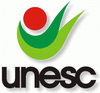 Universidade do Extremo Sul Catarinense - UNESCDiretoria de Pesquisa e Pós-GraduaçãoPrograma de Pós-Graduação em Direito - PPGD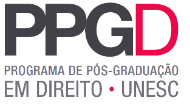 Linha de pesquisa:Orientador(a):Nome:Nome:Nome:RG:Órgão Exped:CPF/CIC:Local e Data de Nascimento:Local e Data de Nascimento:Local e Data de Nascimento:Rua/Av.:Rua/Av.:Rua/Av.:Rua/Av.:Nº:Bairro:Bairro:Bairro:Cidade/UF:Cidade/UF:Cidade/UF:CEP:Tel.:Tel.:Cel:Cel:Email:Email:Email:Email:NívelNome do CursoAno de ConclusãoInstituiçãoGraduaçãoPós-GraduaçãoInstituição/Empresa:Instituição/Empresa:Instituição/Empresa:Instituição/Empresa:Instituição/Empresa:Endereço:Endereço:Endereço:Endereço:Endereço:Tel: Tel: Cidade/UF:Cidade/UF:Cidade/UF:Cargo/Função:Cargo/Função:Cargo/Função:Cargo/Função:Cargo/Função:Regime de Trabalho:Integral: Integral: Parcial:Nº de Horas:Instituição/Empresa:Instituição/Empresa:Instituição/Empresa:Instituição/Empresa:Instituição/Empresa:Endereço:Endereço:Endereço:Endereço:Endereço:Tel: Tel: Cidade/UF:Cidade/UF:Cidade/UF:Cargo/Função:Cargo/Função:Cargo/Função:Cargo/Função:Cargo/Função:Regime de Trabalho:Integral: Integral: Parcial:Nº de Horas:Folder:Jornal: E-maill:Internet:Rádio:Indicação de amigo:Outro:             Qual?Não:Sim:                   Edital: